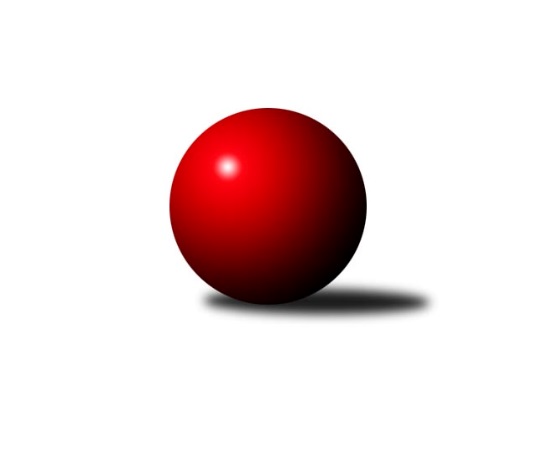 Č.18Ročník 2012/2013	25.5.2024 2. KLM A 2012/2013Statistika 18. kolaTabulka družstev:		družstvo	záp	výh	rem	proh	skore	sety	průměr	body	plné	dorážka	chyby	1.	SKK Rokycany	18	15	0	3	99.0 : 45.0 	(240.5 : 191.5)	3402	30	2241	1162	15.3	2.	KK SDS Sadská	18	15	0	3	98.5 : 45.5 	(239.5 : 192.5)	3356	30	2203	1153	13.7	3.	TJ Sokol Duchcov	18	12	0	6	82.0 : 62.0 	(242.0 : 190.0)	3336	24	2228	1108	18.7	4.	TJ Sokol Benešov	18	11	1	6	87.0 : 57.0 	(243.0 : 189.0)	3346	23	2214	1132	17.7	5.	KK Hvězda Trnovany	18	10	1	7	78.5 : 65.5 	(222.0 : 210.0)	3347	21	2204	1144	14.3	6.	SKK Jičín	18	9	0	9	75.5 : 68.5 	(221.0 : 211.0)	3288	18	2189	1099	20.1	7.	TJ Lokomotiva České Velenice	18	8	0	10	71.0 : 73.0 	(221.5 : 210.5)	3332	16	2203	1130	17.2	8.	KK Konstruktiva Praha 	18	7	0	11	63.5 : 80.5 	(204.5 : 227.5)	3337	14	2200	1136	16.8	9.	KK Lokomotiva Tábor	18	6	2	10	63.0 : 81.0 	(207.0 : 225.0)	3289	14	2199	1090	18.2	10.	SK Uhelné sklady Praha	18	5	0	13	53.5 : 90.5 	(191.0 : 241.0)	3265	10	2193	1073	23.7	11.	Kuželky Podbořany	18	5	0	13	52.0 : 92.0 	(185.5 : 246.5)	3253	10	2159	1093	21.7	12.	SK Škoda VS Plzeň	18	3	0	15	40.5 : 103.5 	(174.5 : 257.5)	3208	6	2163	1045	27.7Tabulka doma:		družstvo	záp	výh	rem	proh	skore	sety	průměr	body	maximum	minimum	1.	KK SDS Sadská	9	9	0	0	58.0 : 14.0 	(134.0 : 82.0)	3330	18	3388	3204	2.	TJ Sokol Benešov	9	9	0	0	58.0 : 14.0 	(133.5 : 82.5)	3476	18	3579	3407	3.	SKK Rokycany	9	9	0	0	55.5 : 16.5 	(127.0 : 89.0)	3481	18	3547	3422	4.	TJ Sokol Duchcov	9	8	0	1	52.0 : 20.0 	(136.0 : 80.0)	3411	16	3549	3339	5.	SKK Jičín	9	6	0	3	48.5 : 23.5 	(127.5 : 88.5)	3253	12	3317	3133	6.	KK Hvězda Trnovany	9	6	0	3	43.0 : 29.0 	(116.0 : 100.0)	3325	12	3408	3253	7.	KK Lokomotiva Tábor	9	4	2	3	40.0 : 32.0 	(116.0 : 100.0)	3414	10	3501	3311	8.	KK Konstruktiva Praha 	9	5	0	4	38.5 : 33.5 	(112.5 : 103.5)	3323	10	3421	3224	9.	TJ Lokomotiva České Velenice	9	5	0	4	37.0 : 35.0 	(111.5 : 104.5)	3265	10	3337	3181	10.	SK Uhelné sklady Praha	9	4	0	5	32.5 : 39.5 	(106.0 : 110.0)	3337	8	3418	3244	11.	SK Škoda VS Plzeň	9	3	0	6	30.0 : 42.0 	(105.0 : 111.0)	3275	6	3396	3173	12.	Kuželky Podbořany	9	2	0	7	25.5 : 46.5 	(94.0 : 122.0)	3331	4	3455	3243Tabulka venku:		družstvo	záp	výh	rem	proh	skore	sety	průměr	body	maximum	minimum	1.	SKK Rokycany	9	6	0	3	43.5 : 28.5 	(113.5 : 102.5)	3394	12	3564	3306	2.	KK SDS Sadská	9	6	0	3	40.5 : 31.5 	(105.5 : 110.5)	3358	12	3424	3150	3.	KK Hvězda Trnovany	9	4	1	4	35.5 : 36.5 	(106.0 : 110.0)	3350	9	3435	3258	4.	TJ Sokol Duchcov	9	4	0	5	30.0 : 42.0 	(106.0 : 110.0)	3328	8	3391	3170	5.	TJ Lokomotiva České Velenice	9	3	0	6	34.0 : 38.0 	(110.0 : 106.0)	3340	6	3514	3282	6.	SKK Jičín	9	3	0	6	27.0 : 45.0 	(93.5 : 122.5)	3292	6	3434	3155	7.	Kuželky Podbořany	9	3	0	6	26.5 : 45.5 	(91.5 : 124.5)	3244	6	3343	3111	8.	TJ Sokol Benešov	9	2	1	6	29.0 : 43.0 	(109.5 : 106.5)	3331	5	3436	3232	9.	KK Konstruktiva Praha 	9	2	0	7	25.0 : 47.0 	(92.0 : 124.0)	3338	4	3488	3214	10.	KK Lokomotiva Tábor	9	2	0	7	23.0 : 49.0 	(91.0 : 125.0)	3275	4	3394	3128	11.	SK Uhelné sklady Praha	9	1	0	8	21.0 : 51.0 	(85.0 : 131.0)	3257	2	3406	3040	12.	SK Škoda VS Plzeň	9	0	0	9	10.5 : 61.5 	(69.5 : 146.5)	3201	0	3349	3057Tabulka podzimní části:		družstvo	záp	výh	rem	proh	skore	sety	průměr	body	doma	venku	1.	KK SDS Sadská	11	9	0	2	60.5 : 27.5 	(149.0 : 115.0)	3369	18 	5 	0 	0 	4 	0 	2	2.	SKK Rokycany	11	9	0	2	59.5 : 28.5 	(140.5 : 123.5)	3418	18 	6 	0 	0 	3 	0 	2	3.	TJ Sokol Duchcov	11	9	0	2	59.0 : 29.0 	(158.0 : 106.0)	3357	18 	5 	0 	1 	4 	0 	1	4.	TJ Sokol Benešov	11	7	1	3	54.0 : 34.0 	(152.5 : 111.5)	3370	15 	5 	0 	0 	2 	1 	3	5.	KK Hvězda Trnovany	11	6	1	4	44.5 : 43.5 	(130.5 : 133.5)	3346	13 	4 	0 	1 	2 	1 	3	6.	KK Konstruktiva Praha 	11	6	0	5	45.5 : 42.5 	(132.0 : 132.0)	3332	12 	4 	0 	2 	2 	0 	3	7.	SKK Jičín	11	5	0	6	47.5 : 40.5 	(136.5 : 127.5)	3297	10 	3 	0 	2 	2 	0 	4	8.	TJ Lokomotiva České Velenice	11	5	0	6	46.0 : 42.0 	(140.0 : 124.0)	3343	10 	4 	0 	2 	1 	0 	4	9.	Kuželky Podbořany	11	3	0	8	31.5 : 56.5 	(109.5 : 154.5)	3263	6 	2 	0 	4 	1 	0 	4	10.	KK Lokomotiva Tábor	11	2	2	7	31.0 : 57.0 	(118.5 : 145.5)	3255	6 	2 	2 	2 	0 	0 	5	11.	SK Uhelné sklady Praha	11	2	0	9	29.5 : 58.5 	(116.5 : 147.5)	3259	4 	2 	0 	3 	0 	0 	6	12.	SK Škoda VS Plzeň	11	1	0	10	19.5 : 68.5 	(100.5 : 163.5)	3214	2 	1 	0 	4 	0 	0 	6Tabulka jarní části:		družstvo	záp	výh	rem	proh	skore	sety	průměr	body	doma	venku	1.	SKK Rokycany	7	6	0	1	39.5 : 16.5 	(100.0 : 68.0)	3400	12 	3 	0 	0 	3 	0 	1 	2.	KK SDS Sadská	7	6	0	1	38.0 : 18.0 	(90.5 : 77.5)	3326	12 	4 	0 	0 	2 	0 	1 	3.	KK Hvězda Trnovany	7	4	0	3	34.0 : 22.0 	(91.5 : 76.5)	3344	8 	2 	0 	2 	2 	0 	1 	4.	TJ Sokol Benešov	7	4	0	3	33.0 : 23.0 	(90.5 : 77.5)	3335	8 	4 	0 	0 	0 	0 	3 	5.	KK Lokomotiva Tábor	7	4	0	3	32.0 : 24.0 	(88.5 : 79.5)	3358	8 	2 	0 	1 	2 	0 	2 	6.	SKK Jičín	7	4	0	3	28.0 : 28.0 	(84.5 : 83.5)	3262	8 	3 	0 	1 	1 	0 	2 	7.	TJ Lokomotiva České Velenice	7	3	0	4	25.0 : 31.0 	(81.5 : 86.5)	3306	6 	1 	0 	2 	2 	0 	2 	8.	SK Uhelné sklady Praha	7	3	0	4	24.0 : 32.0 	(74.5 : 93.5)	3294	6 	2 	0 	2 	1 	0 	2 	9.	TJ Sokol Duchcov	7	3	0	4	23.0 : 33.0 	(84.0 : 84.0)	3326	6 	3 	0 	0 	0 	0 	4 	10.	SK Škoda VS Plzeň	7	2	0	5	21.0 : 35.0 	(74.0 : 94.0)	3214	4 	2 	0 	2 	0 	0 	3 	11.	Kuželky Podbořany	7	2	0	5	20.5 : 35.5 	(76.0 : 92.0)	3252	4 	0 	0 	3 	2 	0 	2 	12.	KK Konstruktiva Praha 	7	1	0	6	18.0 : 38.0 	(72.5 : 95.5)	3340	2 	1 	0 	2 	0 	0 	4 Zisk bodů pro družstvo:		jméno hráče	družstvo	body	zápasy	v %	dílčí body	sety	v %	1.	Pavel Honsa 	SKK Rokycany  	17	/	18	(94%)	57.5	/	72	(80%)	2.	Aleš Košnar 	KK SDS Sadská  	15	/	18	(83%)	49	/	72	(68%)	3.	Jan Endršt 	TJ Sokol Duchcov  	14	/	18	(78%)	49.5	/	72	(69%)	4.	Ladislav Takáč 	TJ Sokol Benešov  	14	/	18	(78%)	46.5	/	72	(65%)	5.	Evžen Valtr 	SK Uhelné sklady Praha  	13	/	17	(76%)	46	/	68	(68%)	6.	Lukáš Kočí 	TJ Sokol Benešov  	13	/	17	(76%)	44.5	/	68	(65%)	7.	Zdeněk Ransdorf 	TJ Sokol Duchcov  	13	/	18	(72%)	52.5	/	72	(73%)	8.	Ondřej Touš 	TJ Lokomotiva České Velenice  	13	/	18	(72%)	42.5	/	72	(59%)	9.	Michal Pytlík 	SKK Rokycany  	12.5	/	18	(69%)	45.5	/	72	(63%)	10.	Lukáš Vik 	SKK Jičín  	12	/	16	(75%)	39	/	64	(61%)	11.	Václav Schejbal 	KK SDS Sadská  	12	/	18	(67%)	47.5	/	72	(66%)	12.	Josef Vejvara 	SKK Jičín  	12	/	18	(67%)	42	/	72	(58%)	13.	Vladimír Šána 	Kuželky Podbořany  	12	/	18	(67%)	40.5	/	72	(56%)	14.	Tomáš Bek 	KK SDS Sadská  	12	/	18	(67%)	39.5	/	72	(55%)	15.	Martin Schejbal 	KK SDS Sadská  	11.5	/	18	(64%)	41.5	/	72	(58%)	16.	Josef Šálek 	KK Hvězda Trnovany  	11	/	16	(69%)	37	/	64	(58%)	17.	Milan Stránský 	KK Hvězda Trnovany  	11	/	16	(69%)	34.5	/	64	(54%)	18.	Zdeněk Zahrádka 	KK Konstruktiva Praha   	11	/	17	(65%)	39.5	/	68	(58%)	19.	Vladimír Matějka 	TJ Sokol Benešov  	11	/	17	(65%)	39	/	68	(57%)	20.	Zdeněk ml. Dvořák 	TJ Lokomotiva České Velenice  	11	/	18	(61%)	44	/	72	(61%)	21.	Jiří Zemánek 	KK Hvězda Trnovany  	11	/	18	(61%)	42	/	72	(58%)	22.	Miroslav Kašpar 	KK Lokomotiva Tábor  	11	/	18	(61%)	40.5	/	72	(56%)	23.	Martin Fürst 	SKK Rokycany  	11	/	18	(61%)	33	/	72	(46%)	24.	Roman Voráček 	KK Hvězda Trnovany  	10.5	/	17	(62%)	36.5	/	68	(54%)	25.	Antonín Svoboda 	KK SDS Sadská  	10	/	16	(63%)	29.5	/	64	(46%)	26.	Jiří Vejvara 	SKK Jičín  	9.5	/	11	(86%)	28	/	44	(64%)	27.	Vojtěch Špelina 	SKK Rokycany  	9.5	/	16	(59%)	37.5	/	64	(59%)	28.	Štěpán Koblížek 	KK Konstruktiva Praha   	9	/	16	(56%)	36	/	64	(56%)	29.	Jiří Zetek 	SK Uhelné sklady Praha  	9	/	16	(56%)	33.5	/	64	(52%)	30.	Jakub Dařílek 	TJ Sokol Duchcov  	9	/	16	(56%)	32.5	/	64	(51%)	31.	Jaroslav Mihál 	KK Lokomotiva Tábor  	9	/	17	(53%)	39.5	/	68	(58%)	32.	David Kášek 	KK Lokomotiva Tábor  	9	/	17	(53%)	37	/	68	(54%)	33.	Lukáš Doubrava 	KK Konstruktiva Praha   	9	/	17	(53%)	34.5	/	68	(51%)	34.	Patrik Lojda 	Kuželky Podbořany  	9	/	17	(53%)	32	/	68	(47%)	35.	Tomáš Čožík 	TJ Sokol Benešov  	8	/	15	(53%)	33.5	/	60	(56%)	36.	Petr Červ 	TJ Sokol Benešov  	8	/	16	(50%)	28.5	/	64	(45%)	37.	Pavel Říhánek 	SK Škoda VS Plzeň  	8	/	17	(47%)	34	/	68	(50%)	38.	Jiří Franěk 	KK Konstruktiva Praha   	8	/	17	(47%)	33	/	68	(49%)	39.	Zdeněk st. Dvořák 	TJ Lokomotiva České Velenice  	8	/	17	(47%)	33	/	68	(49%)	40.	Ladislav Chmel 	TJ Lokomotiva České Velenice  	8	/	18	(44%)	33	/	72	(46%)	41.	Petr Richtárech 	Kuželky Podbořany  	7.5	/	16	(47%)	26.5	/	64	(41%)	42.	Agaton ml. Plaňanský ml.	SKK Jičín  	7	/	10	(70%)	25.5	/	40	(64%)	43.	Zdeněk Enžl 	SKK Rokycany  	7	/	13	(54%)	30	/	52	(58%)	44.	Jiří Semelka 	TJ Sokol Duchcov  	7	/	15	(47%)	28	/	60	(47%)	45.	Martin Maršálek 	SKK Rokycany  	7	/	16	(44%)	26	/	64	(41%)	46.	Josef Pecha 	TJ Sokol Duchcov  	7	/	17	(41%)	33	/	68	(49%)	47.	Jiří Baloun 	SK Škoda VS Plzeň  	7	/	17	(41%)	26	/	68	(38%)	48.	Ivan Januš 	TJ Sokol Benešov  	7	/	18	(39%)	37	/	72	(51%)	49.	Vít Strachoň 	TJ Sokol Duchcov  	7	/	18	(39%)	36.5	/	72	(51%)	50.	Zbyněk Dvořák 	TJ Lokomotiva České Velenice  	7	/	18	(39%)	31	/	72	(43%)	51.	Antonín Knobloch 	SK Uhelné sklady Praha  	6	/	12	(50%)	24	/	48	(50%)	52.	Martin Vít 	SK Škoda VS Plzeň  	6	/	14	(43%)	27.5	/	56	(49%)	53.	Jan Renka st.	KK SDS Sadská  	6	/	14	(43%)	26.5	/	56	(47%)	54.	Václav Pop 	Kuželky Podbořany  	6	/	15	(40%)	30.5	/	60	(51%)	55.	Michal Koubek 	KK Hvězda Trnovany  	6	/	15	(40%)	26	/	60	(43%)	56.	Bronislav Černuška 	TJ Lokomotiva České Velenice  	6	/	16	(38%)	32.5	/	64	(51%)	57.	Jaroslav Soukup 	SKK Jičín  	6	/	16	(38%)	30	/	64	(47%)	58.	František Obruča 	KK Konstruktiva Praha   	5	/	6	(83%)	13.5	/	24	(56%)	59.	Petr Chval 	KK Lokomotiva Tábor  	5	/	11	(45%)	21.5	/	44	(49%)	60.	Pavel Kaan 	KK Hvězda Trnovany  	5	/	12	(42%)	23	/	48	(48%)	61.	Oldřich Kučera 	SK Škoda VS Plzeň  	5	/	13	(38%)	23.5	/	52	(45%)	62.	Zdeněk Slezák 	SK Uhelné sklady Praha  	5	/	13	(38%)	22.5	/	52	(43%)	63.	Karel Smažík 	KK Lokomotiva Tábor  	5	/	13	(38%)	21	/	52	(40%)	64.	Miloslav Vik 	SKK Jičín  	5	/	16	(31%)	25.5	/	64	(40%)	65.	Jaroslav Franěk 	TJ Sokol Benešov  	4	/	5	(80%)	12	/	20	(60%)	66.	Zdeněk Kandl 	KK Hvězda Trnovany  	4	/	13	(31%)	22	/	52	(42%)	67.	David Kuděj 	SK Uhelné sklady Praha  	4	/	15	(27%)	23.5	/	60	(39%)	68.	Petr Bystřický 	KK Lokomotiva Tábor  	4	/	15	(27%)	21	/	60	(35%)	69.	Borek Jelínek 	KK Lokomotiva Tábor  	4	/	16	(25%)	25.5	/	64	(40%)	70.	Josef Dvořák 	SK Uhelné sklady Praha  	3	/	8	(38%)	14	/	32	(44%)	71.	Jan Ambra 	Kuželky Podbořany  	3	/	15	(20%)	22	/	60	(37%)	72.	Karel Bok 	SK Škoda VS Plzeň  	2.5	/	11	(23%)	15	/	44	(34%)	73.	Rudolf Hofmann 	Kuželky Podbořany  	2.5	/	13	(19%)	19.5	/	52	(38%)	74.	Jan Barchánek 	KK Konstruktiva Praha   	2.5	/	15	(17%)	16	/	60	(27%)	75.	Roman Pytlík 	SKK Rokycany  	2	/	2	(100%)	4	/	8	(50%)	76.	Roman Osovský 	TJ Lokomotiva České Velenice  	2	/	3	(67%)	5.5	/	12	(46%)	77.	Milan Vrabec 	SK Škoda VS Plzeň  	2	/	7	(29%)	9.5	/	28	(34%)	78.	Jiří ml. Drábek 	SKK Jičín  	2	/	8	(25%)	11.5	/	32	(36%)	79.	Milan Vicher 	SK Škoda VS Plzeň  	2	/	9	(22%)	15	/	36	(42%)	80.	Jaroslav Wagner 	Kuželky Podbořany  	2	/	9	(22%)	11.5	/	36	(32%)	81.	Stanislav Schuh 	SK Uhelné sklady Praha  	2	/	11	(18%)	14	/	44	(32%)	82.	Jiří Šlajer 	SK Škoda VS Plzeň  	2	/	15	(13%)	19	/	60	(32%)	83.	Pavel Louda 	SKK Jičín  	1	/	1	(100%)	3	/	4	(75%)	84.	Pavel Kohlíček 	KK Konstruktiva Praha   	1	/	1	(100%)	3	/	4	(75%)	85.	Václav ml. Martínek 	TJ Sokol Duchcov  	1	/	1	(100%)	3	/	4	(75%)	86.	Michal Wohlmuth 	SKK Rokycany  	1	/	1	(100%)	3	/	4	(75%)	87.	Martin Prokůpek 	SKK Rokycany  	1	/	1	(100%)	2	/	4	(50%)	88.	Pavel Kříž 	SKK Jičín  	1	/	1	(100%)	2	/	4	(50%)	89.	Martin Mazáček 	SKK Jičín  	1	/	2	(50%)	6	/	8	(75%)	90.	Petr Tepličanec 	KK Konstruktiva Praha   	1	/	2	(50%)	5	/	8	(63%)	91.	Miroslav Šnejdar ml.	KK Konstruktiva Praha   	1	/	2	(50%)	4.5	/	8	(56%)	92.	Václav Fűrst 	SKK Rokycany  	1	/	2	(50%)	2	/	8	(25%)	93.	Petr Miláček 	KK SDS Sadská  	1	/	2	(50%)	2	/	8	(25%)	94.	Václav Pešek 	KK SDS Sadská  	1	/	3	(33%)	4	/	12	(33%)	95.	Václav Posejpal 	KK Konstruktiva Praha   	1	/	4	(25%)	8	/	16	(50%)	96.	Zbyněk Sedlák 	SK Uhelné sklady Praha  	1	/	4	(25%)	4	/	16	(25%)	97.	Jaroslav ml. Pleticha ml.	KK Konstruktiva Praha   	1	/	5	(20%)	6.5	/	20	(33%)	98.	Tomáš Štraicher 	TJ Sokol Duchcov  	0	/	1	(0%)	1	/	4	(25%)	99.	Roman Bureš 	SKK Jičín  	0	/	1	(0%)	0	/	4	(0%)	100.	Josef Pauch 	SKK Rokycany  	0	/	1	(0%)	0	/	4	(0%)	101.	Štěpán Šreiber 	SKK Rokycany  	0	/	1	(0%)	0	/	4	(0%)	102.	Bedřich Varmuža 	SKK Rokycany  	0	/	1	(0%)	0	/	4	(0%)	103.	Lukáš Jarosch 	Kuželky Podbořany  	0	/	1	(0%)	0	/	4	(0%)	104.	Jakub Laurich 	Kuželky Podbořany  	0	/	1	(0%)	0	/	4	(0%)	105.	Václav st. Martínek 	TJ Sokol Duchcov  	0	/	2	(0%)	2	/	8	(25%)	106.	Jiří Čapek 	SKK Jičín  	0	/	2	(0%)	1	/	8	(13%)	107.	Stanislav Vesecký 	KK Konstruktiva Praha   	0	/	3	(0%)	4	/	12	(33%)	108.	Petr Sachunský 	SK Škoda VS Plzeň  	0	/	3	(0%)	4	/	12	(33%)	109.	Jiří Pavlík 	SK Uhelné sklady Praha  	0	/	3	(0%)	3	/	12	(25%)Průměry na kuželnách:		kuželna	průměr	plné	dorážka	chyby	výkon na hráče	1.	SKK Rokycany, 1-4	3434	2247	1186	17.3	(572.4)	2.	Benešov, 1-4	3412	2252	1159	15.9	(568.8)	3.	Tábor, 1-4	3387	2245	1142	18.2	(564.5)	4.	Duchcov, 1-4	3357	2218	1138	20.6	(559.5)	5.	Podbořany, 1-4	3353	2214	1139	17.7	(559.0)	6.	KK Konstruktiva Praha, 1-6	3336	2206	1130	20.2	(556.0)	7.	Konstruktiva, 1-4	3320	2218	1101	20.1	(553.4)	8.	TJ Lokomotiva Ústí nad Labem, 1-4	3296	2184	1111	17.5	(549.4)	9.	SK Škoda VS Plzeň, 1-4	3295	2204	1091	21.2	(549.2)	10.	Přelouč, 1-4	3284	2183	1100	18.4	(547.4)	11.	České Velenice, 1-4	3259	2147	1111	17.1	(543.2)	12.	SKK Jičín, 1-4	3227	2160	1067	20.8	(537.9)Nejlepší výkony na kuželnách:SKK Rokycany, 1-4SKK Rokycany 	3547	18. kolo	Jan Endršt 	TJ Sokol Duchcov 	643	16. koloSKK Rokycany 	3545	6. kolo	Vojtěch Špelina 	SKK Rokycany 	630	8. koloSKK Rokycany 	3491	3. kolo	Michal Pytlík 	SKK Rokycany 	630	6. koloSKK Rokycany 	3480	8. kolo	Michal Pytlík 	SKK Rokycany 	626	18. koloSKK Rokycany 	3470	10. kolo	Martin Fürst 	SKK Rokycany 	620	3. koloSKK Rokycany 	3466	13. kolo	Evžen Valtr 	SK Uhelné sklady Praha 	617	8. koloSKK Rokycany 	3465	16. kolo	Pavel Honsa 	SKK Rokycany 	616	18. koloKK Konstruktiva Praha  	3453	13. kolo	Pavel Honsa 	SKK Rokycany 	615	1. koloSKK Rokycany 	3441	1. kolo	Vojtěch Špelina 	SKK Rokycany 	612	16. koloKK Hvězda Trnovany 	3435	1. kolo	Pavel Honsa 	SKK Rokycany 	608	10. koloBenešov, 1-4TJ Sokol Benešov 	3579	10. kolo	Vladimír Matějka 	TJ Sokol Benešov 	634	10. koloTJ Sokol Benešov 	3549	16. kolo	Ladislav Takáč 	TJ Sokol Benešov 	625	14. koloTJ Sokol Benešov 	3481	14. kolo	Jaroslav Franěk 	TJ Sokol Benešov 	622	16. koloTJ Sokol Benešov 	3476	18. kolo	Petr Červ 	TJ Sokol Benešov 	621	16. koloTJ Sokol Benešov 	3462	4. kolo	Ladislav Takáč 	TJ Sokol Benešov 	620	6. koloTJ Sokol Benešov 	3461	8. kolo	Pavel Honsa 	SKK Rokycany 	615	14. koloTJ Sokol Benešov 	3437	6. kolo	Vladimír Matějka 	TJ Sokol Benešov 	614	14. koloTJ Sokol Benešov 	3434	12. kolo	Lukáš Kočí 	TJ Sokol Benešov 	609	10. koloKK SDS Sadská 	3418	6. kolo	Ladislav Takáč 	TJ Sokol Benešov 	607	8. koloSKK Rokycany 	3411	14. kolo	Ivan Januš 	TJ Sokol Benešov 	607	4. koloTábor, 1-4KK Lokomotiva Tábor 	3501	13. kolo	Jaroslav Mihál 	KK Lokomotiva Tábor 	624	1. koloKK Lokomotiva Tábor 	3484	7. kolo	David Kášek 	KK Lokomotiva Tábor 	623	13. koloSKK Rokycany 	3455	7. kolo	Tomáš Čožík 	TJ Sokol Benešov 	615	11. koloKK Lokomotiva Tábor 	3452	1. kolo	Josef Dvořák 	SK Uhelné sklady Praha 	615	1. koloKK Lokomotiva Tábor 	3443	11. kolo	David Kášek 	KK Lokomotiva Tábor 	614	17. koloTJ Sokol Benešov 	3436	11. kolo	Miroslav Kašpar 	KK Lokomotiva Tábor 	611	7. koloSKK Jičín 	3434	15. kolo	Lukáš Vik 	SKK Jičín 	609	15. koloKK Lokomotiva Tábor 	3429	17. kolo	David Kášek 	KK Lokomotiva Tábor 	609	11. koloSK Uhelné sklady Praha 	3393	1. kolo	Jaroslav Soukup 	SKK Jičín 	608	15. koloTJ Sokol Duchcov 	3391	9. kolo	Jakub Dařílek 	TJ Sokol Duchcov 	604	9. koloDuchcov, 1-4TJ Sokol Duchcov 	3549	3. kolo	Jan Endršt 	TJ Sokol Duchcov 	657	3. koloTJ Sokol Duchcov 	3459	17. kolo	Jan Endršt 	TJ Sokol Duchcov 	647	5. koloTJ Sokol Duchcov 	3454	5. kolo	Josef Pecha 	TJ Sokol Duchcov 	636	3. koloTJ Sokol Duchcov 	3405	13. kolo	Jan Endršt 	TJ Sokol Duchcov 	622	17. koloKK SDS Sadská 	3395	1. kolo	Zdeněk Ransdorf 	TJ Sokol Duchcov 	617	1. koloTJ Sokol Duchcov 	3388	7. kolo	Zdeněk Ransdorf 	TJ Sokol Duchcov 	614	17. koloTJ Sokol Duchcov 	3380	15. kolo	Zdeněk Ransdorf 	TJ Sokol Duchcov 	613	5. koloTJ Sokol Duchcov 	3379	8. kolo	Zdeněk Ransdorf 	TJ Sokol Duchcov 	612	15. koloTJ Sokol Duchcov 	3344	1. kolo	Tomáš Čožík 	TJ Sokol Benešov 	612	7. koloTJ Lokomotiva České Velenice 	3342	17. kolo	Zdeněk Ransdorf 	TJ Sokol Duchcov 	610	13. koloPodbořany, 1-4TJ Lokomotiva České Velenice 	3514	7. kolo	Zdeněk ml. Dvořák 	TJ Lokomotiva České Velenice 	620	7. koloKK Konstruktiva Praha  	3488	5. kolo	Rudolf Hofmann 	Kuželky Podbořany 	613	3. koloKuželky Podbořany 	3455	5. kolo	Patrik Lojda 	Kuželky Podbořany 	610	5. koloSKK Jičín 	3427	3. kolo	Vladimír Šána 	Kuželky Podbořany 	609	3. koloKK Hvězda Trnovany 	3391	15. kolo	Lukáš Vik 	SKK Jičín 	606	3. koloKuželky Podbořany 	3385	3. kolo	Václav Schejbal 	KK SDS Sadská 	605	13. koloKuželky Podbořany 	3382	1. kolo	Jaroslav Mihál 	KK Lokomotiva Tábor 	603	10. koloKK SDS Sadská 	3379	13. kolo	Vladimír Matějka 	TJ Sokol Benešov 	602	9. koloKuželky Podbořany 	3365	10. kolo	Aleš Košnar 	KK SDS Sadská 	601	13. koloSKK Rokycany 	3361	17. kolo	Zdeněk Zahrádka 	KK Konstruktiva Praha  	596	5. koloKK Konstruktiva Praha, 1-6KK SDS Sadská 	3419	15. kolo	Evžen Valtr 	SK Uhelné sklady Praha 	629	9. koloSK Uhelné sklady Praha 	3418	3. kolo	Michal Koubek 	KK Hvězda Trnovany 	613	17. koloKK Lokomotiva Tábor 	3394	12. kolo	Evžen Valtr 	SK Uhelné sklady Praha 	605	12. koloSK Uhelné sklady Praha 	3377	12. kolo	Evžen Valtr 	SK Uhelné sklady Praha 	601	11. koloSK Uhelné sklady Praha 	3369	17. kolo	Evžen Valtr 	SK Uhelné sklady Praha 	599	3. koloKK Konstruktiva Praha  	3369	7. kolo	Václav Pešek 	KK SDS Sadská 	597	15. koloSK Uhelné sklady Praha 	3360	9. kolo	Aleš Košnar 	KK SDS Sadská 	594	15. koloKK Hvězda Trnovany 	3359	17. kolo	Tomáš Bek 	KK SDS Sadská 	593	15. koloSK Uhelné sklady Praha 	3349	15. kolo	Milan Stránský 	KK Hvězda Trnovany 	593	17. koloKuželky Podbořany 	3334	11. kolo	Jiří Zetek 	SK Uhelné sklady Praha 	593	3. koloKonstruktiva, 1-4KK Konstruktiva Praha  	3421	18. kolo	Zdeněk Zahrádka 	KK Konstruktiva Praha  	650	1. koloKK Konstruktiva Praha  	3418	1. kolo	Vladimír Šána 	Kuželky Podbořany 	618	16. koloSK Uhelné sklady Praha 	3406	18. kolo	Patrik Lojda 	Kuželky Podbořany 	615	16. koloKK Konstruktiva Praha  	3393	6. kolo	Štěpán Koblížek 	KK Konstruktiva Praha  	608	18. koloTJ Sokol Benešov 	3389	1. kolo	Zdeněk Zahrádka 	KK Konstruktiva Praha  	606	6. koloSKK Rokycany 	3376	2. kolo	František Obruča 	KK Konstruktiva Praha  	601	1. koloTJ Sokol Duchcov 	3361	4. kolo	Martin Fürst 	SKK Rokycany 	599	2. koloKuželky Podbořany 	3329	16. kolo	Vít Strachoň 	TJ Sokol Duchcov 	598	4. koloKK Konstruktiva Praha  	3327	16. kolo	Ladislav Takáč 	TJ Sokol Benešov 	593	1. koloKK Konstruktiva Praha  	3305	8. kolo	Zdeněk Zahrádka 	KK Konstruktiva Praha  	590	18. koloTJ Lokomotiva Ústí nad Labem, 1-4KK Hvězda Trnovany 	3408	2. kolo	Josef Šálek 	KK Hvězda Trnovany 	615	8. koloKK Hvězda Trnovany 	3395	11. kolo	Jiří Zemánek 	KK Hvězda Trnovany 	610	12. koloSKK Rokycany 	3369	12. kolo	Zdeněk Kandl 	KK Hvězda Trnovany 	604	16. koloKK Hvězda Trnovany 	3356	12. kolo	Pavel Honsa 	SKK Rokycany 	593	12. koloKK SDS Sadská 	3341	8. kolo	Jaroslav Mihál 	KK Lokomotiva Tábor 	593	16. koloKK Lokomotiva Tábor 	3340	16. kolo	Vladimír Šána 	Kuželky Podbořany 	591	4. koloKK Hvězda Trnovany 	3324	14. kolo	David Kášek 	KK Lokomotiva Tábor 	588	16. koloKK Hvězda Trnovany 	3323	8. kolo	Josef Šálek 	KK Hvězda Trnovany 	588	11. koloTJ Sokol Duchcov 	3317	14. kolo	Antonín Svoboda 	KK SDS Sadská 	587	8. koloKK Hvězda Trnovany 	3304	18. kolo	Zdeněk Ransdorf 	TJ Sokol Duchcov 	586	14. koloSK Škoda VS Plzeň, 1-4SKK Rokycany 	3564	9. kolo	Roman Pytlík 	SKK Rokycany 	646	9. koloSK Škoda VS Plzeň 	3396	9. kolo	Jan Endršt 	TJ Sokol Duchcov 	618	11. koloTJ Sokol Duchcov 	3385	11. kolo	Pavel Honsa 	SKK Rokycany 	605	9. koloKK SDS Sadská 	3368	5. kolo	Vladimír Šána 	Kuželky Podbořany 	603	12. koloSK Škoda VS Plzeň 	3326	15. kolo	Aleš Košnar 	KK SDS Sadská 	602	5. koloKK Hvězda Trnovany 	3312	7. kolo	Vojtěch Špelina 	SKK Rokycany 	601	9. koloKuželky Podbořany 	3310	12. kolo	Martin Fürst 	SKK Rokycany 	600	9. koloSK Škoda VS Plzeň 	3306	7. kolo	Václav Schejbal 	KK SDS Sadská 	591	5. koloSK Škoda VS Plzeň 	3301	2. kolo	Ladislav Takáč 	TJ Sokol Benešov 	590	15. koloSK Škoda VS Plzeň 	3290	5. kolo	Martin Vít 	SK Škoda VS Plzeň 	590	15. koloPřelouč, 1-4KK SDS Sadská 	3388	9. kolo	Václav Schejbal 	KK SDS Sadská 	601	12. koloKK SDS Sadská 	3373	16. kolo	Tomáš Bek 	KK SDS Sadská 	598	14. koloKK SDS Sadská 	3367	14. kolo	Vladimír Matějka 	TJ Sokol Benešov 	592	17. koloKK SDS Sadská 	3361	12. kolo	Aleš Košnar 	KK SDS Sadská 	591	4. koloKK SDS Sadská 	3358	11. kolo	Antonín Svoboda 	KK SDS Sadská 	587	11. koloKK SDS Sadská 	3351	7. kolo	Jiří Franěk 	KK Konstruktiva Praha  	586	9. koloKK Konstruktiva Praha  	3332	9. kolo	Václav Schejbal 	KK SDS Sadská 	582	16. koloKK SDS Sadská 	3327	17. kolo	David Kášek 	KK Lokomotiva Tábor 	582	14. koloKK Lokomotiva Tábor 	3327	14. kolo	Petr Chval 	KK Lokomotiva Tábor 	581	14. koloTJ Sokol Benešov 	3317	17. kolo	Zdeněk Zahrádka 	KK Konstruktiva Praha  	581	9. koloČeské Velenice, 1-4SKK Rokycany 	3367	15. kolo	Pavel Honsa 	SKK Rokycany 	607	15. koloTJ Lokomotiva České Velenice 	3337	15. kolo	Ondřej Touš 	TJ Lokomotiva České Velenice 	601	15. koloKK Hvězda Trnovany 	3317	13. kolo	Ondřej Touš 	TJ Lokomotiva České Velenice 	591	8. koloTJ Sokol Duchcov 	3313	6. kolo	Jan Endršt 	TJ Sokol Duchcov 	589	6. koloTJ Lokomotiva České Velenice 	3304	18. kolo	Ladislav Chmel 	TJ Lokomotiva České Velenice 	585	3. koloTJ Lokomotiva České Velenice 	3304	8. kolo	Jiří Franěk 	KK Konstruktiva Praha  	585	3. koloTJ Lokomotiva České Velenice 	3282	3. kolo	Michal Koubek 	KK Hvězda Trnovany 	582	13. koloTJ Sokol Benešov 	3273	5. kolo	Lukáš Kočí 	TJ Sokol Benešov 	580	5. koloKK Konstruktiva Praha  	3270	3. kolo	Ondřej Touš 	TJ Lokomotiva České Velenice 	575	10. koloTJ Lokomotiva České Velenice 	3267	10. kolo	Zdeněk Ransdorf 	TJ Sokol Duchcov 	574	6. koloSKK Jičín, 1-4TJ Lokomotiva České Velenice 	3342	12. kolo	Miloslav Vik 	SKK Jičín 	596	2. koloSKK Jičín 	3317	2. kolo	Jiří Vejvara 	SKK Jičín 	590	11. koloSKK Rokycany 	3306	11. kolo	Jiří Vejvara 	SKK Jičín 	586	6. koloSKK Jičín 	3299	4. kolo	Michal Pytlík 	SKK Rokycany 	580	11. koloSKK Jičín 	3292	11. kolo	Pavel Honsa 	SKK Rokycany 	580	11. koloTJ Sokol Duchcov 	3285	2. kolo	Jaroslav Soukup 	SKK Jičín 	578	14. koloSKK Jičín 	3272	16. kolo	Václav Schejbal 	KK SDS Sadská 	577	18. koloSKK Jičín 	3261	18. kolo	Jaroslav Soukup 	SKK Jičín 	576	4. koloKK Hvězda Trnovany 	3258	9. kolo	Ladislav Chmel 	TJ Lokomotiva České Velenice 	573	12. koloSKK Jičín 	3246	6. kolo	Zdeněk Ransdorf 	TJ Sokol Duchcov 	572	2. koloČetnost výsledků:	8.0 : 0.0	4x	7.0 : 1.0	25x	6.5 : 1.5	1x	6.0 : 2.0	23x	5.5 : 2.5	1x	5.0 : 3.0	16x	4.0 : 4.0	2x	3.5 : 4.5	1x	3.0 : 5.0	11x	2.5 : 5.5	1x	2.0 : 6.0	14x	1.5 : 6.5	1x	1.0 : 7.0	5x	0.0 : 8.0	3x